Publicado en Madrid el 07/12/2022 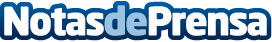 Oportunidad perdida para la economía azulEl Clúster Marítimo Español entrega sus premios anuales tras su tradicional cocido con los sociosDatos de contacto:José HenríquezResponsable de comunicación del Clúster Marítimo Español682772651Nota de prensa publicada en: https://www.notasdeprensa.es/oportunidad-perdida-para-la-economia-azul_1 Categorias: Nacional Nautica Emprendedores Eventos Premios Sector Marítimo Digital http://www.notasdeprensa.es